SuccessFactors Pay Statement Quick Reference GuideLast Updated: 9/8/2022This QRG outlines the content and layout of an employee pay statement in SuccessFactors. Questions regarding benefit deductions including retirement should be directed to hr@purdue.edu or 765-494-2222 or to the regional campus HR Department. Questions regarding time should be directed to: Purdue West Lafayette – timeadmin@purdue.edu, Purdue Fort Wayne – payroll@pfw.edu, Purdue Northwest – pnw-payroll@pnw.edu. Accessing the Pay StatementAccessing the Pay StatementFrom the SuccessFactors home page, under the Organizational Updates – Additional Actions, click the Pay Statements 1/1/2019 to Present tile.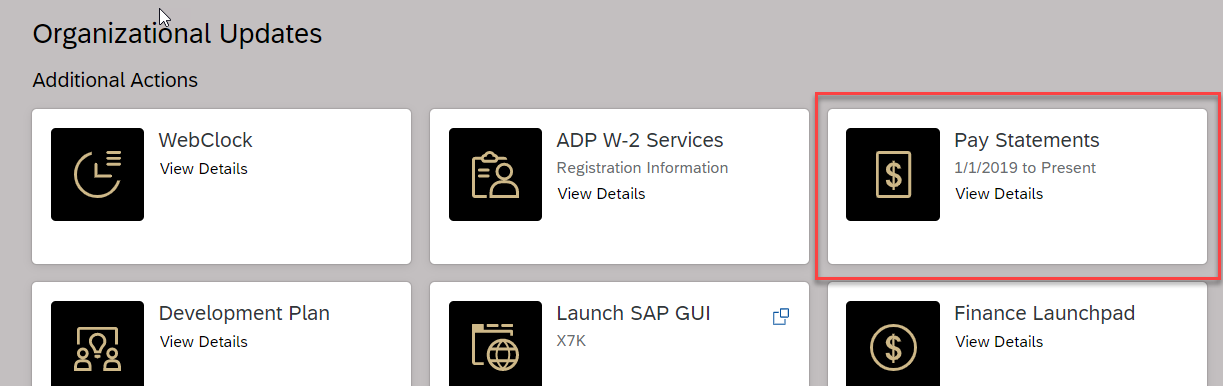 Reading the Pay StatmentReading the Pay StatmentTerminology/AbbreviationsER = EmployerEE = EmployeeTX = Tax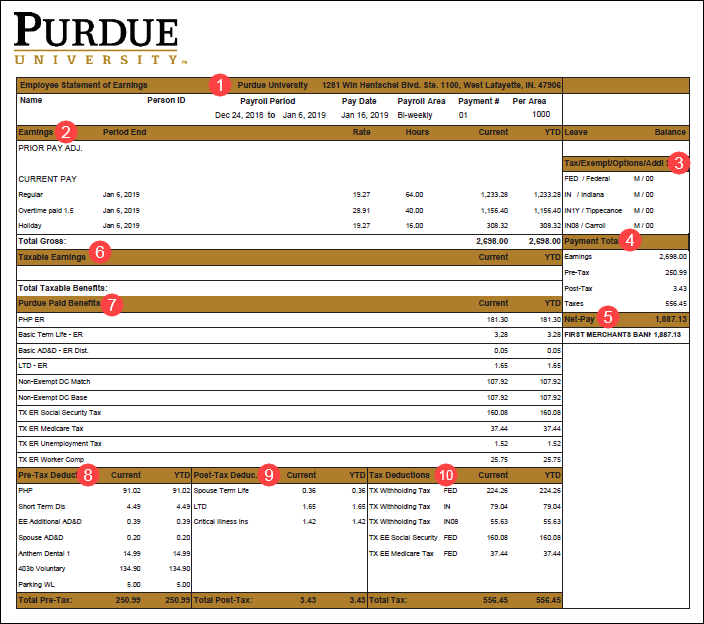 SectionDescriptionPay Statement HeaderThe Payroll Period and Pay Date for the currently displayed Pay Statement.Earnings Earnings for the selected period, including worked time, vacation, holiday, sick, etc.Tax ExemptionsTotal number of tax exemptions or additional funds withheld. Payment TotalTotal earnings, minus deductions and taxes, resulting in net-pay deposited.Net PayTotal amount deposited into selected financial institution(s). Taxable EarningsImputed Income for the Group Term Life Insurance.Purdue Paid BenefitsBenefits paid by Purdue such as Taxes, Health Insurance, Basic Term Life Insurance, AD&D, Long Term Disability (LTD), Health Savings Account (HSA), and Retirement.Pre-Tax DeductionsDeductions taken before taxes which include medical, dental, Health Savings Account (HSA), Flexible Spending Account (FSA), Limited Purpose Flexible Spending Account (LPFSA), Dependent Care Flexible Spending Account (DCFSA), AD&D, Short Term Disability, and Retirement.Post-Tax DeductionsDeductions taken after taxes which include Long Term Disability (LTD), United Way, Giving to Purdue, Voluntary Benefits (Legal, Critical Illness, Supplemental Hospital, Accident Insurance, and Universal Life).Tax DeductionsTax amount withheld which include State and Federal Taxes, Social Security, and Medicare.